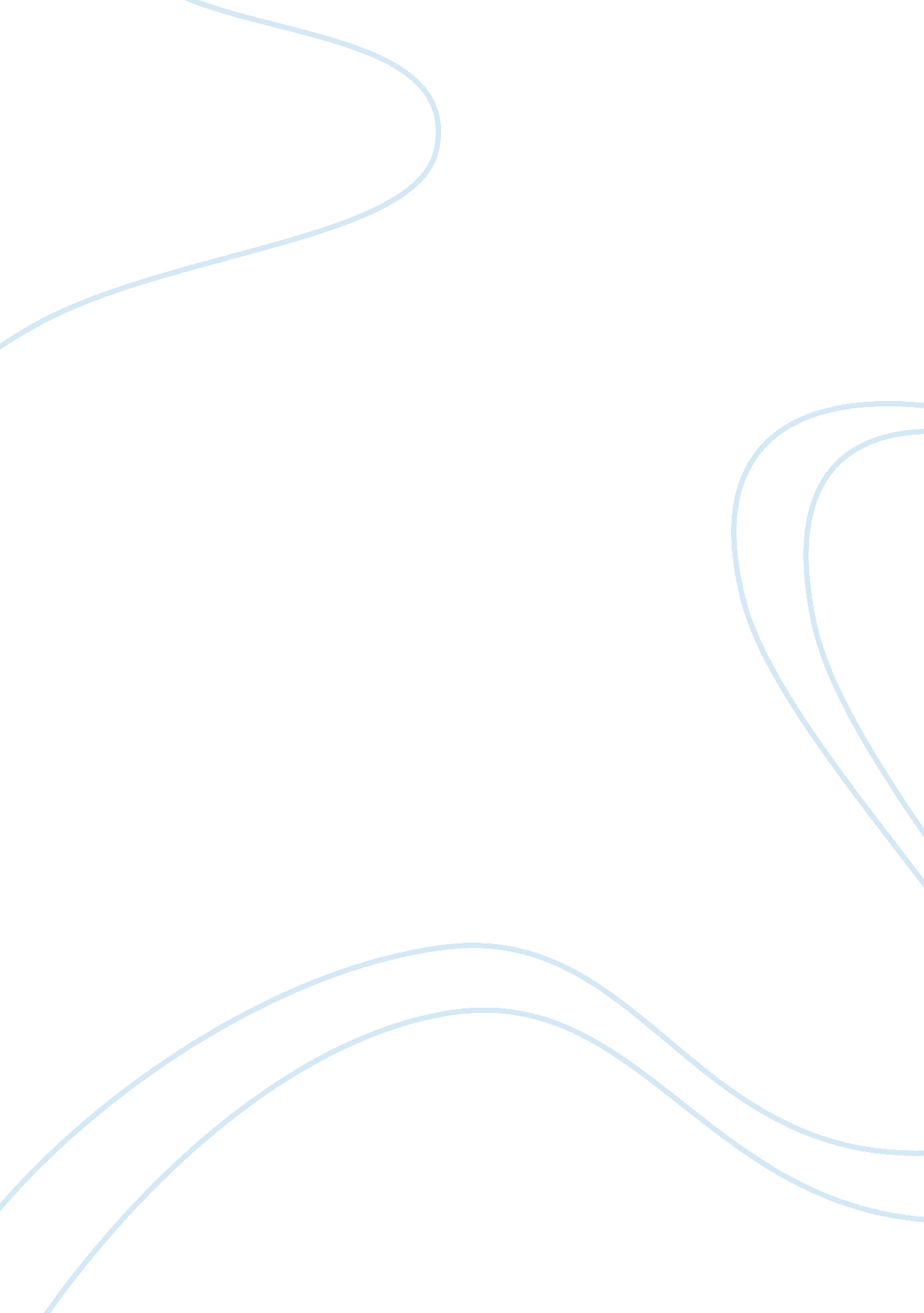 The dedicated server market and data centerBusiness, Marketing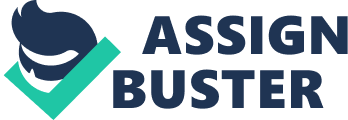 The dedicated server market is actually really large as there is a unit such an enormous quantity of types of it. Each comes with whole totally different specific feature and services. The sort of dedicated server that a company needs to decide on depends entirely on their electronic computer type and needs. One that is applicable for an online web site may not be applicable for different sites. the two very important types of dedicated server’s unit of measurement the Managed dedicated server and thus the Unmanaged dedicated server. An organization will compromise with interior of their company however on the far side any doubt not with quality of information servers and whole totally different equipment’s as a results of presently it’s a necessary necessity as a results of the foremost effective server laptop equipment’s you have got, the additional customers you may have. With nearly each company happening cloud to chop down the resources and time they’re payment earlier to need care of the data network outsourcing, the data work is that the foremost effective issue to try and do wherever the core business of company isn’t affected. Data center suppliers have improved their offerings dramatically within the past few years, providing top-grade facilities and going on the far side co-location into cloud and managed services. IT infrastructure and operations leaders will appraise the suppliers for accelerated preparation. Data center will be the backbone of the entire infrastructure system of some businesses and helps in its economic performance. A lot of you depend upon on-line activities, the heavier is your dependence on information center systems. you need to build your alternative of knowledge center service terribly fastidiously because the success of your business will depend upon the standard of service you receive from your data center hosts in several cases. Nowadays information centers unit very secured as all the data of banks, companies, govt. organizations unit keep at one place. These days, information server corporations mechanically switch information from one center to a special therefore as that no-one will grasp that information is getable among that center. Info center quite seven years previous unit thought-about to be out of date as per inexperienced computing norms’ that’s why once each 2 years, instrumentation is upgraded to need care of the potency of information servers. These days with the E-commerce market scaling up high and startup culture blooming in country, servers unit one in each of the crucial factors that’s in a very position to remain you before competitors. For example, if anyone is planning to setup his own cloud infrastructures, they go to require dedicated servers and hardware to setup their own cluster or infrastructures. Same way, for hosting suppliers, they need dedicated servers to produce shared hosting, VPS hosting and different services. 